Appendix G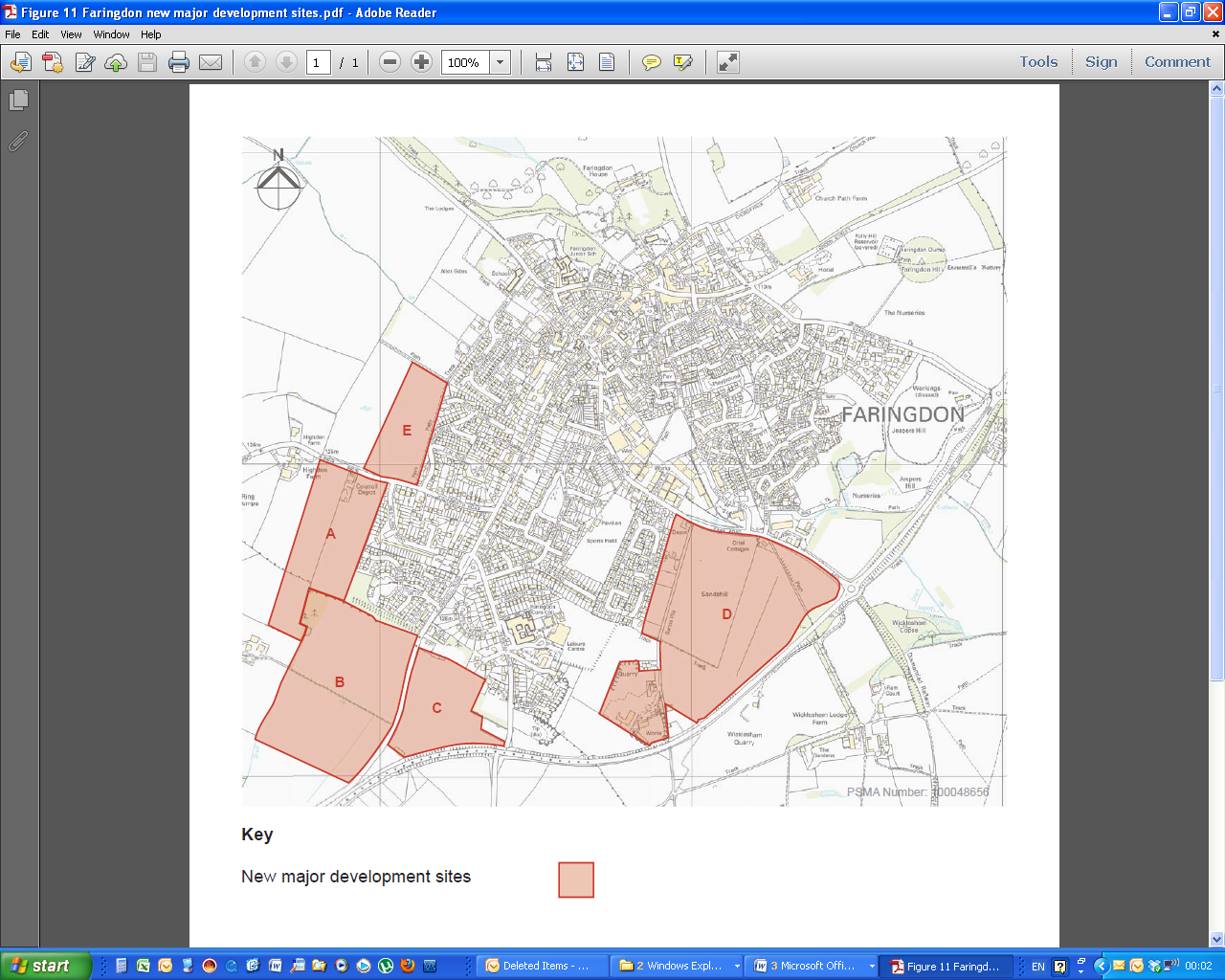 Proposed new major development sites in the Local Plan 2031Site A: Land ‘South West of Faringdon’; south west of Highworth Road; 200 houses proposed for allocation in Vale of White Horse Local Plan 2031 Part 1, Strategic Sites and Policies, Housing Delivery UpdateSite B: Land South of Faringdon; Steeds Farm (in Great Coxwell parish); 200 houses proposed for allocation in Vale of White Horse Local Plan 2031 Part 1, Strategic Sites and Policies, Housing Delivery UpdateSite C:Fernham Fields (in Great Coxwell parish); 200 houses with outline planning permissionSite D: Land South of Park Road (Sandshill including Rogers Concrete site for employment) 380 houses with outline planning permissionAdditional site application not allocated in the Local Plan 2031Site E: Site known as ‘Humpty Hill’, north east of Highworth Road; 96 houses; planning permission refused by VoWHDC; went to appeal, hearing July 2014; appeal refused 19th February 2015 by the Secretary of State.